ALLEGATO n. 1DICHIARAZIONE CONFERMA E/O VARIAZIONE DATIAl Dirigente Scolastico _l	sottoscritt 	  	   nat 	a	il	in	servizio	per il    corrente anno scolastico presso codesto Istituto, in qualità di: Docente	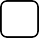 Infanzia    Primaria      Sec. I Grado 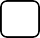 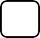 Plesso di   	consapevole delle responsabilità civili cui va incontro in caso di dichiarazione non corrispondente al vero, ai sensi del D.P.R. n. 445 del 28.12.2000, come integrato dall'art. 15 della legge n. 3 del 16.01.2003 e modificato dall'art.15 della legge 12 novembre 2011, n. 183),D I C H I A RAche, relativamente all'aggiornamento della graduatoria interna di istituto:      NULLA E' VARIATO RISPETTO ALL'ANNO PRECEDENTE in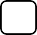 particolare si confermano i dati per le esigenze di famiglia ed i titoli generali;      SONO VARIATE LE ESIGENZE DI FAMIGLIA(compilare in questo caso la scheda di individuazione dei docenti/ATA soprannumerari solo nella sezione II - ESIGENZE DI FAMIGLIA allegando relativa dichiarazione personale cumulativa– ALLEGATO 2 per i Docenti –       SONO VARIATI I TITOLI GENERALI(compilare in questo caso la scheda di individuazione dei docenti/ATA soprannumerari solo nella sezione III -TITOLI GENERALI allegando relativa dichiarazione personale cumulativa – ALLEGATO 2 per i Docenti - N.B. prestare particolare attenzione alle lettere I ed LData,  	Firma